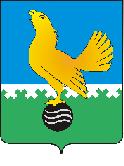 Ханты-Мансийский автономный округ-Юграмуниципальное образованиегородской округ город Пыть-ЯхАДМИНИСТРАЦИЯ ГОРОДАмуниципальная комиссия по делам несовершеннолетних и защите их прав  www.pyadm.ru e-mail: adm@gov86.orge-mail: kdn@gov86.orgг.Пыть-Ях, 1 мкр., дом № 5, кв. № 80	р/с 40101810565770510001Ханты-Мансийский автономный округ-Югра 	УФК по ХМАО-ЮгреТюменская область 628380	МКУ Администрация г. Пыть-Яха, л\с 04873033440)тел. факс (3463) 46-62-92, тел. 46-05-89,	РКЦ Ханты-Мансийск г. Ханты-Мансийск42-11-90, 46-05-92, 46-66-47	ИНН 8612005313 БИК 047162000ОКАТМО 71885000 КПП 861201001КБК 04011690040040000140ПОСТАНОВЛЕНИЕ18.12.2019	№ 400Актовый зал администрации города Пыть-Яха по адресу: г. Пыть-Ях, 1 мкр. «Центральный», д. 18а, в 14-30 часов (сведения об участниках заседания указаны в протоколе заседания муниципальной комиссии).Об утверждении плана работы муниципальной комиссии по делам несовершеннолетних и защите их прав при администрации города Пыть-Яха на 2020 годЗаслушав и обсудив представленные членами муниципальной комиссии по делам несовершеннолетних и защите их прав при администрации города Пыть-Яха предложения по включению в план работы муниципальной комиссии на 2020 год, руководствуясь п. 13 ст. 15 Закона Ханты-Мансийского автономного округа – Югры от 12.10.2005 № 74-оз «О комиссиях по делам несовершеннолетних и защите их прав в Ханты - Мансийском автономном округе - Югре и наделении органов местного самоуправления отдельными государственными полномочиями по созданию и осуществлению деятельности комиссии по делам несовершеннолетних и защите их прав»,МУНИЦИПАЛЬНАЯ КОМИССИЯ ПОСТАНОВИЛА:Утвердить план работы муниципальной комиссии по делам несовершеннолетних и защите их прав при администрации города Пыть-Яха на 2020 год (приложение 1).Начальнику отдела по обеспечению деятельности муниципальной комиссии по делам несовершеннолетних и защите их прав администрации города Пыть-Яха (А.А. Устинов):Обеспечить рассылку плана работы муниципальной комиссии по делам несовершеннолетних и защите их прав при администрации города Пыть-Яха на 2020 год исполнителям в срок до 31.12.2019;Обеспечить размещение плана работы муниципальной комиссии по делам несовершеннолетних и защите их прав при администрации города Пыть-Яха на 2020 год на официальном сайте администрации города Пыть-Яха в срок до 31.12.2019;Обеспечить контроль за исполнением плана работы муниципальной комиссии в течение 2020 года.Председательствующий на заседании:заместитель председателя муниципальной комиссии	А.А. УстиновПриложение 1к постановлению муниципальной комиссии № 400 от 18.12.2019ПЛАН РАБОТЫмуниципальной комиссии по делам несовершеннолетних и защите их прав при администрации города Пыть-Яха на 2020 годУтверждение, внесение изменений в нормативно-правовые актыПроведение заседаний, совещаний, круглых столов, семинаров, курсовВопросы, выносимые для рассмотрения на заседаниях муниципальной комиссииОрганизация проверочных мероприятий_________________________*Использованные в плане аббревиатуры и сокращения:Субъекты системы профилактики – субъекты системы профилактики безнадзорности и правонарушений несовершеннолетних;ДОиМП – Департамент образования и молодежной политики администрации города Пыть-Яха;ООиП – Отдел опеки и попечительства администрации города Пыть-Яха;ОМВД – ОМВД России по городу Пыть-Яху;СП - Отдел судебных приставов по городу Пыть-Яху УФССП России по ХМАО-Югре;ПКЦСОН - БУ «Пыть-Яхский комплексный центр социального обслуживания населения» порядка организации работы межведомственной рабочей группы незамедлительного реагирования на сообщения, поступающие в порядке ст. 9 Федерального закона РФ от 24.06.1999 № 120-ФЗ «Об основах системы профилактики безнадзорности и правонарушений несовершеннолетних»№ п/пмероприятиясрокиисполнители*примечаниеВнесение изменений в постановление администрации города Пыть-Яха от 27.05.2019 № 168-па «Об утверждении состава муниципальной комиссии по делам несовершеннолетних и защите их прав при администрации города Пыть-Яха»в течение года (по мере необходимости)А.А. УстиновВнесение изменений в постановление муниципальной комиссии по делам несовершеннолетних и защите их прав при администрации города Пыть-Яха № 179 от 03.04.2013 «Об утверждении Положения об Экспертном совете при муниципальной комиссии по делам несовершеннолетних и защите их прав при администрации города Пыть-Яха и состава Экспертного совета»в течение года (по мере необходимости)С.В. Чернышова№ п/пмероприятиясрокиисполнители*примечаниеПроведение заседаний муниципальной комиссии по делам несовершеннолетних и защите их прав при администрации города Пыть-Яхав течение года (не реже 2-х раз в месяц)А.А. Устинов, члены муниципальной комиссииПроведение совещаний Экспертного совета при муниципальной комиссии по делам несовершеннолетних и защите их прав при администрации города Пыть-ЯхаежеквартальноА.А. Устинов,члены экспертного советаПроведение семинара-практикума для кураторов индивидуальных программ реабилитации несовершеннолетних и семей, находящихся в социально опасном положении, по составлению программ реабилитации, проведению мониторинга и подведения итогов по их исполнениюI кварталС.В. Чернышова, ПКЦСОНПроведение семинара-практикума для представителей субъектов системы профилактики безнадзорности и правонарушений несовершеннолетних по оформлению документов, направляемых для рассмотрения на заседании муниципальной комиссии по делам несовершеннолетних и защите их прав при администрации города Пыть-ЯхаII кварталС.В. Чернышова, представители субъектов системы профилактикиПроведение семинара-практикума для учреждений системы профилактики безнадзорности и правонарушений несовершеннолетних по реализации ч. 2 ст. 9 Федерального закона от 24.06.1999 № 120-ФЗ «Об основах системы профилактики безнадзорности и правонарушений несовершеннолетних»IV кварталС.В. Чернышова, представители субъектов системы профилактики№ п/пмероприятиясрокиисполнители*примечаниеАнализ о правонарушениях и преступлениях, совершенных несовершеннолетними ежеквартальноА.А. Устинов,ОМВДп. 9 ст. 14 Закона ХМАО-Югры № 74-оз от 12.10.2005О результатах мониторинга исполнения мероприятий индивидуальных программ реабилитации несовершеннолетних и семей, находящихся в социально опасном положении ежеквартальноИ.А. Попова, субъекты системы профилактикиО результатах трудоустройства, оздоровления, отдыха и занятости несовершеннолетних (в т.ч. получения образования), находящихся в социально опасном положении, трудной жизненной ситуацииежеквартальноИ.А. Попова, субъекты системы профилактикиО рассмотрении и утверждении отчета о деятельности муниципальной комиссии по делам несовершеннолетних и защите их прав при администрации города Пыть-ЯхаежеквартальноС.В. Чернышова,субъекты системы профилактикиП.5 постановления КДН ХМАО № 129 от 19.12.2017Об исполнении комплексного межведомственного плана мероприятий субъектов системы профилактики безнадзорности и правонарушений несовершеннолетнихежеквартальноС.В. Чернышова,субъекты системы профилактикиО результатах мониторинга исполнения субъектами системы профилактики безнадзорности и правонарушений несовершеннолетних постановлений и поручений муниципальной комиссииежеквартальноС.В. ЧернышоваО принимаемых мерах по предупреждению чрезвычайных происшествий с детьми в городе Пыть-Яхе1 раз в полугодиеС.В. Чернышова,субъекты системы профилактикиОб обеспечении жилыми помещениями детей-сирот и детей, оставшихся без попечения родителей, а также лиц из их числа1 раз в полугодиеС.В. Чернышова,ООиПО принимаемых мерах по защите имущественных прав детей (в том числе оставшихся без попечения родителей) в части получения ими алиментов1 раз в полугодиеС.В. Чернышова, ООиП, СПО мерах по предупреждению вовлечения несовершеннолетних в террористическую и экстремистскую деятельность, а также доведению до них информации об уголовной ответственности за преступления террористической и экстремистской направленностиII кварталС.В. Чернышова,субъекты системы профилактикиП. 4.6.2 протокола АТК ХМАО № 98/81 от 21.11.2019О проведении межведомственной профилактической операции «Подросток» на территории города Пыть-Яха в 2020 годуII кварталС.В. Чернышова,субъекты системы профилактикиО работе служб медиации (примирения) на территории города Пыть-ЯхаII кварталС.В. Чернышова,ПКЦСОН, ДОиМПО принимаемых мерах по превенции суицидального поведения несовершеннолетнихII кварталС.В. Чернышова,субъекты системы профилактикип.3 пост. КДН ХМАО № 73 от 30.06.2017О принимаемых мерах по профилактике употребления несовершеннолетними психоактивных веществ, алкогольной продукции, заболеваемости несовершеннолетних наркоманией, токсикоманиейIII кварталС.В. Чернышова,субъекты системы профилактикиОб исполнении органами и учреждениями системы профилактики безнадзорности и правонарушений несовершеннолетних ч.2 ст. 9 Федерального закона РФ от 24.06.1999 №120-ФЗ «Об основах системы профилактики безнадзорности и правонарушений несовершеннолетних»IV кварталС.В. Чернышовасубъекты системы профилактикиОб итогах проведения межведомственной профилактической операции «Подросток» на территории города Пыть-Ях в 2020 годуIV кварталС.В. Чернышова,субъекты системы профилактикиО результатах работы отделения для несовершеннолетних (сектор адаптации несовершеннолетних и молодежи) БУ «Пыть-Яхский комплексный центр социального обслуживания населения»IV кварталС.В. Чернышова,ПКЦСОНОб утверждении плана работы муниципальной комиссии по делам несовершеннолетних и защите их прав при администрации города Пыть-Яха на 2021 годIV кварталС.В. Чернышова,субъекты системы профилактикиОб утверждении межведомственного комплексного плана работы субъектов системы профилактики безнадзорности и правонарушений несовершеннолетних на 2021 годIV кварталС.В. Чернышова,субъекты системы профилактики№ п/пмероприятиясрокиисполнительпримечаниеИзучение деятельности органов и учреждений системы профилактики безнадзорности и правонарушений несовершеннолетних по исполнению норм Федерального закона РФ от 24.06.1999 № 120-ФЗ «Об основах системы профилактики безнадзорности и правонарушений несовершеннолетних»в течение года (по мере необходимости)А.А. Устинов, члены комиссии, рабочей группы (состав утверждается постановлением муниципальной комиссии) 